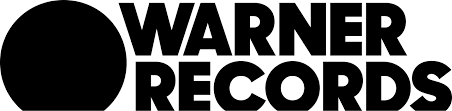 DUA LIPA RELEASES NEW SONG“FUTURE NOSTALGIA”LISTEN NOW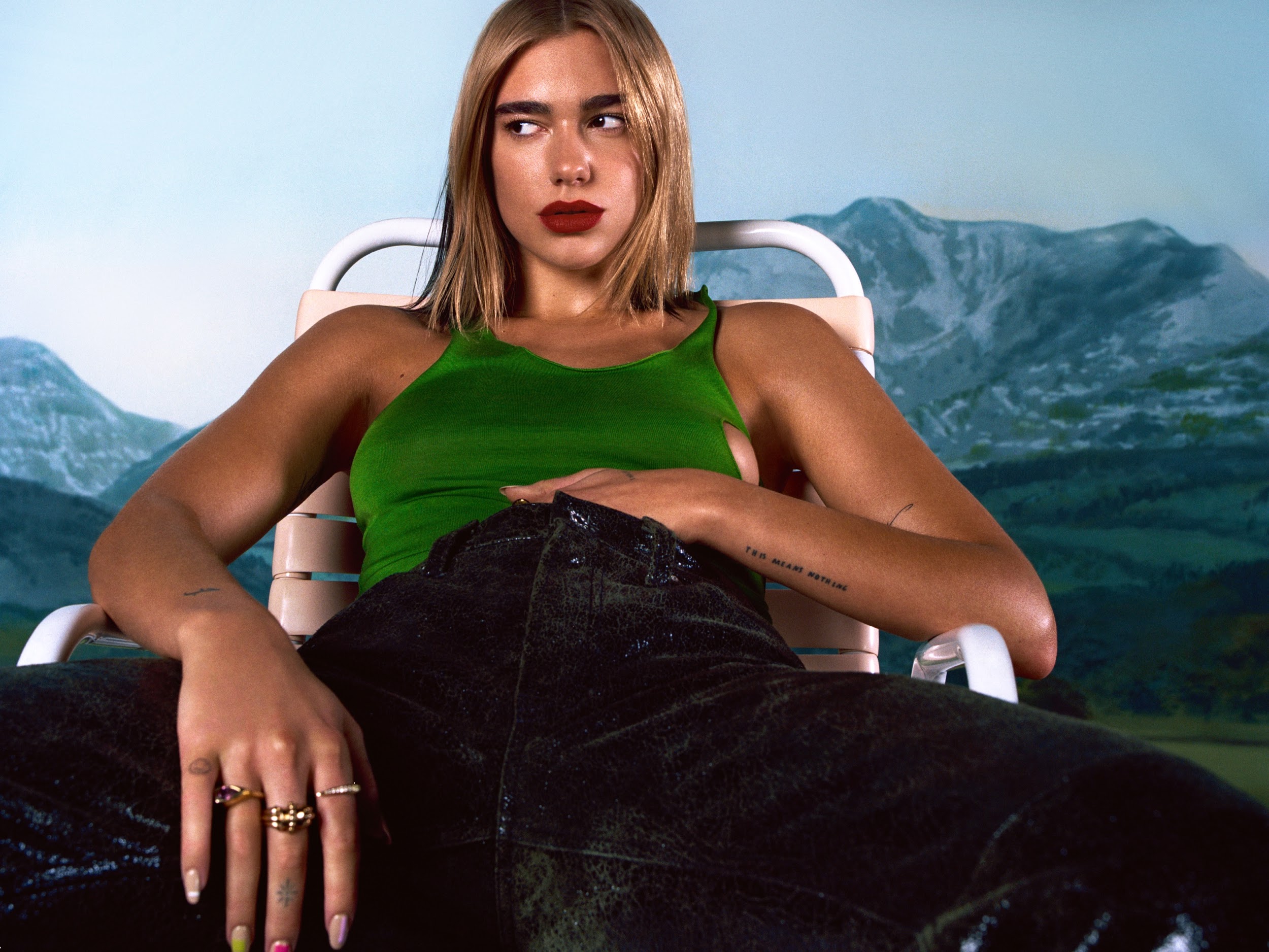 NEW YORK, December 13th, 2019 - Today, global superstar Dua Lipa releases the new track “Future Nostalgia,” taken from the forthcoming record of the same name. Listen here now.After the runaway success of last single “Don’t Start Now,” which has seen over 240 million streams to date and sold over 1 million copies, Dua follows up with “Future Nostalgia.” A pure slice of 80s influenced brilliance, the track drops more hints towards her forthcoming album and the next exciting era of her career.Of the track, Dua says:“Future Nostalgia is my album title track and is a little something to tie you over till the New Year. I wrote this one with Jeff Bhasker and Coffee one afternoon in LA. It’s all playful and fun and not taking ourselves too seriously but we loved it so much we wanted to share it with you.”Since arriving in style in 2015, Dua's debut album has eclipsed 4 million sales worldwide, spawned over 40 million single sales and is officially the most streamed album by a female artist in Spotify history. She is also the youngest artist ever to hit 1 billion views on YouTube and has won 3 BRITS for British Female Artist, British Breakthrough Artist in 2018 and Best British Single for “One Kiss” with Calvin Harris in 2019 along with 2 Grammys for Best New Artist and Best Dance Recording for “Electricity”, her collaboration with Silk City, at the 61st Annual Grammy Awards. Dua also opened the 2019 MTV EMA Awards with a breathtaking performance of last single “Don’t Start Now” in Seville, Spain.Follow Dua Lipa:WEBSITEINSTAGRAMTWITTERFACEBOOKFor more information on Dua Lipa, please contact Permanent Press at 718.766.2528:Kathy Reilly: kathy@permanentpressmedia.com Chloe Cardio: chloe@permanentpressmedia.com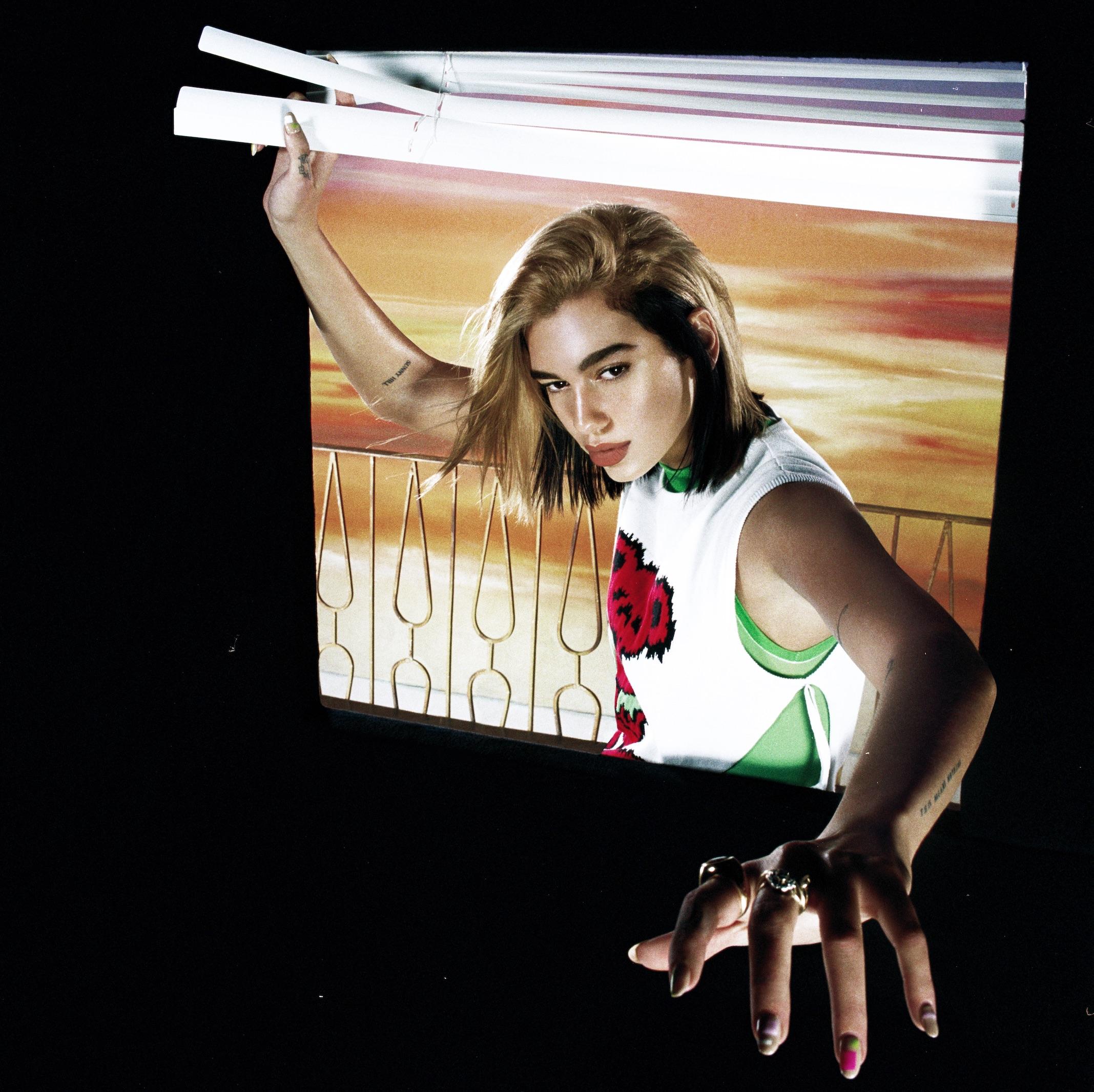 